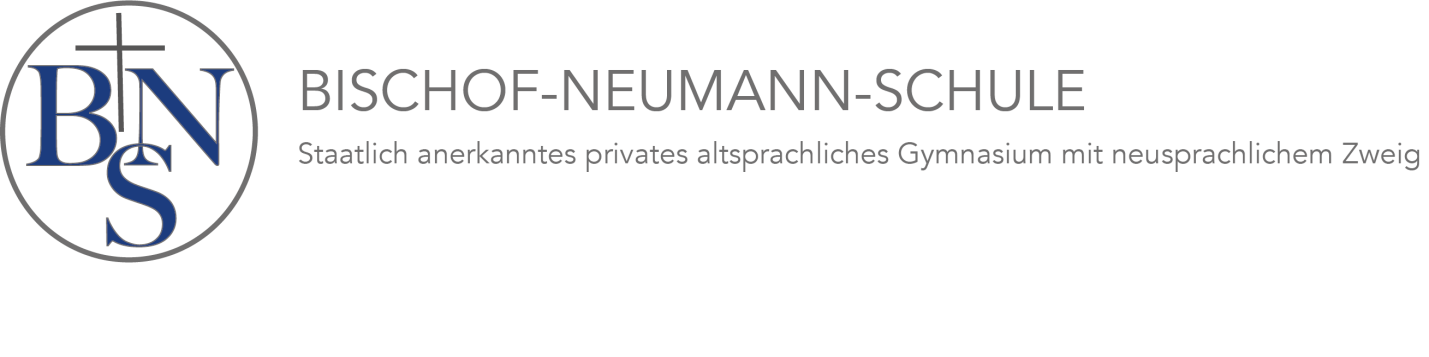 09/2022He-jä								                     Vormerkung für das Schuljahr 2023/2024 zur Aufnahme in die Jahrgangstufe 5Familienname (Kind) ……………………………………………………………………………………..……………….……………….……….Vorname (Kind) ………………………………………………………...………………………… ◯  weiblich        ◯  männlichGeburtsdatum (Kind) ………………………………………………………………………………..……………………………………………..Religionszugehörigkeit (Kind) ……………………………….…. Taufdatum ………………...............……………… Keine ◯Familien- und Vorname (Mutter) ………………………………………………….…………….………………………….……………….Religionszugehörigkeit (Mutter) …………………………………………………………...…………………………………   Keine ◯Familien- und Vorname (Vater) ……………………………………………………………………………………………………………….   Religionszugehörigkeit (Vater) ……..………………………………………..……………………….………………….…..     Keine ◯Straße .……………………………..………………………..……………………………………………………………………………………...…….PLZ ..………………………………Ort ………………………………………………………………………………………..………………….………Festnetz ……………………………………..………………………  Mobil  ………….………………………………………..………………….E-Mail in Druckbuchstaben ……….…………………………………………………………….…………………..………….…….….……..Bei Mädchen: Anmeldung auch an St-Angela Schule?                               ◯  ja         ◯  neinGeschwisterkind an der BNS           ◯  ja         ◯  nein……………………………..……………………..				…………………………..……….……………………….Ort, Datum						                     Unterschrift   Bischof-Neumann-Schule Bischof-Kindermann-Str. 11  61462 Königstein/Ts.  Bitte senden Sie das ausgefüllte Formular per Mail mit Lesebestätigung    an das Sekretariat zurück. sekretariat@bns.info